Angebotsmeldung für den PräventionswegweiserHandlungsfeld (bitte ankreuzen):	Begegnungsangebote  	Demenzprävention 	Gewaltprävention 	Jugendschutz	Kriminalprävention	Medien 	Mobbingprävention 	Prävention vor Überschuldung 	Schlaganfallhilfe 	Schwangerschaft	Sexuelle Bildung 	Suchtprävention	Verkehrsprävention	Sonstiges: Titel des Angebots:Kurzbeschreibung des Angebots (2-4 Sätze): Zielgruppe:Ansprechpartner:innen: Name:	E-Mail:	Telefon: Kosten:	Kostenfrei	Kostenpflichtig - Weiterführende Links:Zugehörige Bilddatei und Bildbeschreibung mit Quellenangabe:	Ich bin mit der Veröffentlichung des Angebots auf der Website der 
Gesundheitsregionplus Unterallgäu-Memmingen einverstanden. Ich bin mir 
bewusst, dass die Verantwortung für die Inhalte und die Durchführung desAngebots bei mir liegen.Bitte senden Sie das ausgefüllte Dokument als Word-Datei an: gesundheitsregionplus@memmingen.de. 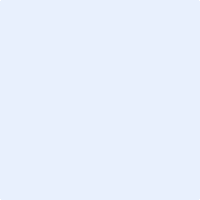 